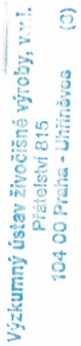 Smlouva o spolupráciXna zajištění aktivit Národního programu genetických zdrojů zvířatSmluvní strany:Asociace svazů chovatelů koní České republiky, z.s.U Hřebčince 479, Budějovické předměstí, 397 01 Písek Asociace svazů chovatelů koní České republiky, z.s.U Hřebčince 479, Budějovické předměstí, 397 01 Písek  doc. Ing. Miroslavem Maršálkem, CSc., viceprezidentemIng. Hanou Stránskou, Ph.D., viceprezidentkou 00551643CZ00551643spolkový rejstřík vedený Krajským soudem v ČeskýchBudějovicích, oddíl L, vložka 107Česká spořitelna Praha 4, č.ú. ne(dále jen „Spolek“) na straně jedné(dále jen „VÚŽV“) na straně druhéUzavírají dnešního dne tuto:Smlouvu o spolupráci při realizaci Národního programu konzervace a využívání genetických zdrojů rostlin, zvířat a mikroorganismů významných pro výživu a zemědělství na období 2023- 2027 (dále jen „Národní program“) schváleného Ministerstvem zemědělství pod číslem jednacím MZE-62216/2022-13113 a Akčního plánu Národního programu konzervace a využívání genetických zdrojů rostlin, zvířat a mikroorganismů významných pro výživu a zemědělství na období 2023 - 2027 (dále jen „Akční plán“, „AP“) schváleného Ministerstvem zemědělství pod číslem jednacím MZE-10182/2023-13113.Předmět smlouvyPředmětem této smlouvy je spolupráce při realizaci uchování genetického zdroje chladnokrevných plemen koní podle Akčního plánu a Metodiky uchování genetického zdroje chladnokrevných plemen koní - slezského norika (dále jen „SN“) a českomoravského belgického koně (dále jen „ČMB“), schválené Ministerstvem zemědělství (http://genetickezdroje.cz/publikace/).Závazky smluvních stran1) Spolek se zavazuje zajistit:organizaci svodů a výkonnostních zkoušek klisen a hřebců českomoravského belgického koně a slezského norického koně nově zařazovaných do genetického zdroje podle platných Metodik uchování genetického zdroje zvířat zařazených do Národního programu, posuzování mladých hřebců v testačních odchovnách (aktivity, které nejsou kryty z dotace 2.A),průběžné vedení databáze osob registrovaných v Národním programu a zpracování souhrnné žádosti o přiznání dotace chovatelům genetických zdrojů chladnokrevných plemen koní dle Zásad, kterými se na základě § 1, § 2 a § 2d zákona č. 252/1997 Sb., o zemědělství, ve znění pozdějších předpisů, stanovují podmínky pro poskytování dotací na udržování a využívání genetických zdrojů pro výživu a zemědělství pro rok 20233, Č.j. MZE-12393/2023-13113 (dále jen „Zásady“),dodání vzorků biologického materiálu (žíně) chladnokrevných plemen koní, pro analýzu DNA (SNP chipů),dodání vzorků biologického materiálu (krve) chladnokrevných plemen koní pro uložení v genové bance VÚŽV,vypracování alternativního připařovacího plánu SN pro rok 2024 na základě výsledků analýzy DNA (SNP chipů) a vypracování alternativního připařovacího plánu ČMB pro rok 2024,zpracování dat o genetickém zdroji jako podkladů pro Výroční zprávu a vypracování Výroční zprávy včetně výstupů plnění aktivit AP. Prezentace Výroční zprávy a plnění AP projednání Rady genetických zdrojů pro zemědělství (dále jen „GZZ“).2) VÚŽV se zavazuje:provádět kontrolu činností dle tohoto čl. odst. 1),zaplatit řádně a včas cenu sjednanou dle č. III. této smlouvy.Cenová ujednáníSmluvní strany se dohodly, že celková cena za činnosti uvedené v čl. II. odst. 1) této smlouvy činí do 194.500 Kč včetně DPH (slovy: jedno sto devadesát čtyři tisíc pět set korun českých). Tuto částku není Spolek oprávněn překročit.Podrobná kalkulace této ceny je uvedena v Příloze č. 1. k této smlouvě, která je její nedílnou součástí.Výkaz skutečných nákladů v členění podle základních položek na podkladě protokolu podle článku II. této smlouvy se stručným komentářem k jednotlivým položkám je Spolek povinen předložit k odsouhlasení VÚŽV. Po odsouhlasení je Spolek oprávněn vystavit fakturu na úhradu nákladů v souhlasu se schváleným vyúčtováním. Výkaz tvoří přílohu k této faktuře a je její nedílnou součástí.Nárok na zaplacení celkové ceny vzniká pouze za předpokladu splnění všech závazků Spolku. Při nesplnění dílčích částí závazku může být celková cena krácena o dílčí část ceny, odpovídající nesplnění závazku. O krácení ceny a důvodech tohoto krácení bude Spolek vyrozuměn.vČasová ujednáníSmluvní strany se dohodly na časové posloupnosti činností takto:1) Spolek se zavazuje:předat VÚŽV Výroční zprávu a výstupy plnění aktivit Akčního plánu za rok 2022 (elektronicky ve formátu .doc a .xls) včetně jejich prezentace projednání Rady GZZ,do 30. 9. 2023 předat VÚŽV vzorky biologického materiálu (žíně) chladnokrevných plemen koní pro analýzu DNA (SNP chipů),do 17. 10. 2023 předat vzorky biologického materiálu (krve) chladnokrevných plemen koní pro uložení v genové bance VÚŽV,do 17. 10. 2023 předat VÚŽV zpracovanou souhrnnou žádost o přiznání podpory chovatelům na chov genetických zdrojů chladnokrevných plemen koní dle „Zásad“ v předepsané formě, vypracovanou na základě individuálních žádostí,do 23. 11. 2023 předat VÚŽV alternativní připařovací plány pro SN a ČMB pro rok 2024 (elektronicky),do 23. 11. 2023 předat VÚŽV zprávu o realizaci aktivit a dodání písemností dokumentující tyto aktivity (výsledky z odchovny) podle čl. II. odst.l) bodu a) této smlouvy (elektronicky ve formátu .doc a .xls),do 23. 11. 2023 předat VÚŽV podklady pro Výroční zprávu za rok 2023 podle vzoru, který je Přílohou č. 2 této smlouvy (elektronicky ve formátu .xls),do 23. 11.2023 předat VÚŽV ke kontrole a odsouhlasení výkaz skutečných nákladů včlenění podle základních položek se stručným komentářem kjednotlivým položkám (elektronicky). Po odsouhlasení je Spolek oprávněn vystavit fakturu na úhradu nákladů v souladu se schváleným vyúčtováním. Výkaz tvoří přílohu k vystavené faktuře a je její nedílnou součástí,do 30. 11. 2023 vystavit fakturu se splatností nejpozději do 7. 12. 2023. Na faktury doručené po 30. 11. 2023 nebude brán zřetel a nárok Spolku na zaplacení ceny zaniká.O převzetí výstupů bude z činnosti podle bodů a) až g) vyhotoven písemný protokol, podepsaný oběma smluvními stranami.2) VÚŽV se zavazuje:a) do 28.11.2023 zkontrolovat výkaz skutečných nákladů, po jeho odsouhlasení vydá písemný pokyn k vystavení faktury.Práva a povinnosti SpolkuSpolek se zavazuje průběžně racionalizovat práci s genofondem, respektovat přijaté metodické postupy a dohodnutou dělbu práce.Pokud v průběhu plnění dojde k podstatným změnám skutečností, na jejichž základě je uzavřena tato smlouva a poskytnuty finanční prostředky VÚŽV, je Spolek povinen bez zbytečného odkladu oznámit tyto změny písemně VÚŽV.V případě, že na straně Spolku nastanou okolnosti, v jejichž důsledku nebude Spolek schopen dočasně či dlouhodobě pokračovat v realizaci činností, je povinen bez zbytečného odkladu informovat VÚŽV a současně navrhnout řešení. Obě smluvní strany se zavazují, že v takovém případě vynaloží veškeré úsilí, které lze na nich objektivně požadovat, k dokončení činností.Spolek je povinen poskytovat požadované informace a umožňovat vstup na pracoviště spolku za účelem kontroly v rozsahu stanoveném touto smlouvou VÚŽV, koordinátorovi Národního programu nebo jím pověřeným pracovníkům a dalším subjektům, oprávněným provádět kontrolu.Spolek má povinnost řídit se veškerými pokyny VÚŽV, pokud nejsou v přímém rozporu se zněním této smlouvy.Práva a povinnosti VÚŽVVÚŽV je povinen zaplatit Spolku cenu v rozsahu a způsobem uvedeným v této smlouvě.VÚŽV má právo na provádění kontrol na pracovišti Spolku dle této smlouvy, pokud jde o kontrolu realizace činností.VÚŽV je oprávněn v průběhu realizace činností se seznamovat s dílčími výsledky a udílet pro další postup prací závazné pokyny.Kontrola plnění smlouvyKontrola plnění této smlouvy VÚŽV zaměřená na věcné plnění je Spolku oznámena předem. Termín konání kontroly určí o VÚŽV. O průběhu a závěru kontroly se vyhotoví zápis, který podepisují všichni zúčastnění.Za účelem předem oznámeného konání kontroly je Spolek povinen:připravit příslušné podklady umožňující kontrolu,zajistit účast odpovědných zástupců,zajistit technické podmínky pro uskutečnění kontroly VÚŽV v požadovaném rozsahu,přizvat po dohodě s VÚŽV další subjekty, jejichž účast je pro potřeby kontroly nezbytná.Doba trvání smlouvyTato smlouva se uzavírá na dobu určitou do 7. 12. 2023. K jejímu prodloužení lze dojít pouze písemným dodatkem podepsaným oběma smluvními stranami.Zvláštní ujednáníPři publikaci výsledků dosažených v rámci realizace činností se Spolek zavazuje vždy uvádět, že výsledky byly získány s finanční účastí MZe ČR v rámci Národního programu.Ve vztahu ke Spolkem poskytnutým plněním dle této smlouvy, jsou-li autorským dílem, poskytuje Spolek VÚŽV a MZe okamžikem uzavření této smlouvy výhradní, časově, množstevně a územně neomezenou a neodvolatelnou licenci k veškerým známým způsobům užití takového díla. Odměna za poskytnutí licence je součástí ceny podle článku III., této smlouvy. Současně Spolek prohlašuje, že je oprávněn takovou licenci VUŽV v plném rozsahu poskytnout. VÚŽV je oprávněn toto dílo modifikovat, zpracovávat, spojovat s jinými díly nebo zařazovat do děl souborných. VÚŽV nemá povinnost udělenou licenci využít. Udělenou licenci je VÚŽV dále oprávněn postoupit na třetí osobu nebo v celém či částečném rozsahu udělit libovolné třetí osobě podlicenci k užití daného díla či jeho části. VÚŽV je oprávněn užít dílo s uvedením anebo i bez uvedení autorství.Sankcepřípadě nedodržení smluvní povinnosti Spolkem, spočívající zejména v:nesplnění předmětu smlouvy v rozsahu a způsobu stanoveném touto smlouvou z důvodů na straně Spolku,prodlení Spolku s plněním povinností dle čl. IV. odst. 1 písm. a) - h) této smlouvy delším než 7 kalendářních dnů,je VÚŽV pro eventualitu ad a) oprávněn zkrátit finanční prostředky VÚŽV alokované Spolku a to v poměrné výši k míře plnění za předmětné období a pro eventualitu ad b) o 500,-Kč za každý den prodlení pro každý případ nedodržení termínu dle čl. IV. této smlouvy.Tímto ustanovením není dotčen nárok VÚŽV na náhradu škody, která mu v důsledku prodlení Spolku s plněním podle této smlouvy vznikne.případě, že Spolek bude v prodlení s plněním každé jednotlivé povinností dle čl. IV delším než 3 pracovní dny, je VÚŽV oprávněn od smlouvy odstoupit s tím, že Spolek nemá právo na zaplacení jakékoli finanční náhrady.Společná a závěrečná ustanovení1. Tato smlouva může být měněna a doplňována pouze dohodou smluvních stran formou písemného dodatku.V případě ukončení trvání této smlouvy písemnou dohodou smluvních stran musí být dohodnuto vyúčtování do té doby vykonaných činností Spolkétn.Smluvní strany podpisem této smlouvy stvrzují, že pokud si v souvislosti s předmětem plnění této smlouvy navzájem poskytnou informace vysloveně označené jednou ze smluvních stran za důvěrné, nesmí je strana, které byly tyto informace poskytnuty, předat třetí osobě, ani je použít v rozporu s účelem této smlouvy. Porušení této povinnosti zakládá právo poškozené strany na náhradu škody, která ji v důsledku porušení smluvní povinnosti druhou stranou vznikne.Práva a povinnosti z této smlouvy přecházejí na eventuální právní nástupce smluvních stran.Právní vztahy z této smlouvy vznikající a vyplývající, pokud nejsou touto smlouvou vysloveně upraveny, se řídí příslušnými právními předpisy.Tato smlouva je vyhotovena ve 4 stejnopisech, z nichž každý má platnost originálu. Každá smluvní strana obdrží po 2 vyhotoveních.        Za Spolek:   doc. Ing. Miroslav Maršálek, CSc., viceprezident ASCHK ČR, z.s.Ing. Hana Stránská, Ph.D., viceprezidentka ASCHK ČR, z.s.ASOCIACE SVAZŮ CHOVATELŮ KONÍ
ČESKÉ REPUBLIKY, z.s.U Hřebčince 479, 397 01 PÍSEKPříloha č. 1:Předběžná kalkulace prací na realizaci Národního programu konzervace a využívání genetických zdrojů pro zemědělství - slezského norika a českomoravského belgického koně pro rok 2023V Praze dne 1 2 ’°7' 202^Za VÚŽV:Dr. ing. Pavel Čermák ředitel VÚŽV, v. v. i.Výzkumný ústav živočišné výroby, v*.!.Přátelství 815104 00 Praha - Uhříněves (2)                       Ing. Hana Stránská, Ph.D.,   viceprezidentkaPříloha č. 2: Podklady pro Výroční zprávuPočetní stavy plemene za rok 2023Genetický zdroj - samciGenetický zdroj - samiceUžitkovost2) Název organizace:Výzkumný ústav živočišné výroby, v. v. i.Sídlo:Přátelství 815, 104 00 Praha UhříněvesZastoupený:Dr. Ing. Pavlem Čermákem, ředitelemKoordinátor úkolu:IČ:DIČRegistrace:            Ing. Tomáš Němeček, Ph.D. 00027014CZ00027014v rejstříku v.v.i. MŠMTBankovní spojení:Komerční banka Praha 10, č.ú. Plátcem DPHanoOrganizace svodů a výkonnostních zkoušek klisen a hřebců ČMB a SN nově zařazovaných do genetického zdroje, posuzování mladých hřebců v testačních odchovnách (aktivity, které nejsou kryty z dotace 2.A) - dohoda o provedení práce pro 9 pořadatelů po 3.000Kča pro 3 komisaře po 1,500Kč na devíti zkouškách.Termíny výkonnostních zkoušekklisen a hřebců:Krevlický dvůr 6. 5.Klokočov 8. 6.Rosice u Brna 8. 7.Dolní Jelení 15. 7.Písek 28.7.Karlovy Vary 4.8.Dvorka 12.8.Veselí n. Moravou 26.8.Čakovičky 6. 9.hřebců v testačních odchovnách a předvýběry do testu a test hřebců:Písek 19.9.Krevlický dvůr 20. 9.Tlumačov 21.9. kontrolní den 20. 10. závěr testu 21. 11.67.500 KčPrůběžné vedení databáze osob registrovaných v Národním programu. Mzda 20 hodin po 600 Kč.12.000 KčZpracování souhrnných žádostí a administrace dotací pro plemena ČMB a SN. Náklady na dotační agendu (telefony, poštovné, bankovního převody, tiskopisy individuálních žádostí) 12.000 Kč.Mzda 60 hodin po 600 Kč.48.000 KčDodání vzorků biologického materiálu koní pro uložení v genové bance VÚZV. Mzda 12 hodin po 600 Kč, poštovní poplatky 3.000 Kč.10.200 KčDodání vzorků biologického materiálu koní pro analýzu DNA (SNP chipů). Mzda 18 hodin po 600Kč.10.800 KčAlternativní připařovací plán pro genetický zdroj SN pro rok 2024 na základě výsledků analýzy DNA (SNP-chipů).Mzda 10 hodin po 600 Kč.6.000 KčAlternativní připařovací plán pro genetický zdroj ČMB pro rok 2024. Mzda 10 hodin po 600 Kč.6.000 KčZpracování dat o genetickém zdroji jako podkladů pro Výroční zprávu a vypracování Výroční zprávy včetně výstupů plnění aktivit AP.Prezentace Výroční zprávy a plnění AP projednání Rady GZZ (Odměna pro každého ze dvou garantů plemene do 12. 000 Kč).34.000 KčMzda 40 hodin po 600 Kč.XPříspěvek na cestovné (pro každého ze dvou garantů plemene do 5.000Kč). Cestovné 1000 km po 10 Kč.Celkem předpokládané náklady včetně DPH.194.500 KčPopulace celkemODHADsamice PK(včetně mladých)samciPKSamice reprod.Samci reprod.samice nově zapsané PKsamci nově zařazení do plem.narozeno živých potomkůEfektivní velikost populaceČMBSNČMBSNPočet chovůPočet chovů v GZČMBSNPočet plemeníků uznaných jako GZ v daném rocePodíl nově zaražených samců do plemenitbyPodíl reprodukčně aktivních plemeníků v populaci (počet plemeníků s narozeným potomstvem)Průměrná délka aktivního věku plemeníků (od zařazení do plemenitby do vyřazení)Max. délka aktivního využívání plemeníků (v letech)Počet samců starších 6 letPočet inseminací jednotlivých plemeníků v daném roceIntenzita inseminaceČMBSNPočet samic uznaných jako GZ v daném rocePodíl nově zařazených samic do plemenitbyPodíl reprodukčně aktivních samic v populaci (počet plemenic s narozeným potomstvem)Počet zapuštěných plemenic v daném roceZ toho počet inseminovaných plemenic v daném roceVěk při prvním poroduDélka aktivního věku matek (od první reprodukce do plemenitby do vyřazení)Max. délka aktivní využívání samic (v letech)počet samic starších 10 letČMBSNPočet porodůPočet živě narozených potomků v daném roce (samci/samice)Intenzita plodnosti (počet živě narozených potomků na počet zapuštěných samic)